KONDISI LUKA PADA ULKUS DIABETIKUM SEBELUM DAN SESUDAH PERAWATAN LUKAKARYA TULIS ILMIAHDiajukan Sebagai Salah Satu Syarat Untuk Memperoleh Gelar Ahli Madya KeperawatanLANI RAHAYUNIM : 10117027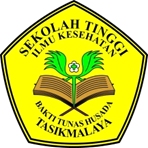 PROGRAM STUDI DIII KEPERAWATANSEKOLAH TINGGI ILMU KESEHATANBAKTI TUNAS HUSADATASIKMALAYA2020KONDISI LUKA PADA ULKUS DIABETIKUM SEBELUM DAN SESUDAH PERAWATAN LUKALani Rahayu1. Teti Agustin2. Asep Robby3Prodi D III Keperawatan STIKes Bakti Tunas Husada Tasikmalaya Email : lanirahayu3107@gmail.comABSTRAKLatar Belakang : Ulkus diabetikum merupakan luka terbuka pada permukaan kulit yang disebabkan adanya makroangiopati sehingga terjadi vaskuler insusifiensi dan neuropati. Prevalensi penderita ulkus diabetikum di Indonesia sekitar 15%, angka amputasi 30%, angka mortalitas 32% dan ulkus diabetikum merupakan sebab perawatan rumah sakit yang terbanyak sebesar 80% untuk DM. (Soewondo et al., 2017). Kondisi luka ulkus diabetikum kalau tidak segera mendapatkan pengobatan dan perawatan, maka akan mudah terjadi infeksi yang segera meluas dan dalam keadaan lebih lanjut memerlukan tindakan amputasi.(Taharuddin, 2017). Tujuan : Mengetahui teori atau hasil hasil penelitian tentang kondisi luka pada ulkus diabetikum sebelum dan sesudah perawatan luka. Metode : Metode penelitian literatur review. Populasi artikel yang digunakan dalam penelitian ini yaitu artikel yang berada di google schooler yang berjumlah 13 artikel dan buku rujukan sejumlah 3 buah. Hasil : Dari hasil keseluruhan didapatkan bahwa kondisi luka pada penderita ulkus diabetikum bisa dilihat dari ukuran luka, kedalaman luka, warna kulit sekitar luka, eksudat, jaringan yang rusak, adanya nyeri dan adanya komplikasi.Kata Kunci : Kondisi Luka, Ulkus Diabetikum, Perawatan LukaBackground: Diabetic ulcers are open sores on the skin surface caused by macroangiopathy, causing vascular insufficiency and neuropathy. The prevalence of diabetic ulcer patients in Indonesia is around 15%, amputation rates are 30%, mortality rates are 32% and diabetic ulcers are the cause of 80% hospital care for DM. (Soewondo et al., 2017). The condition of diabetic ulcer wounds if not immediately receive treatment and care, it will be easy for the infection to spread rapidly and in further circumstances require amputation (Taharuddin, 2017). Objective: To find out the theory or results of research on the condition of wounds in diabetic ulcers before and after wound care. Method: Research literature review method. The population of articles used in this study is that there are 13 articles in Google Schooler and 3 reference books. Results: From the overall results it was found that the wound condition in diabetic ulcer patients can be seen from the size of the wound, the depth of the wound, the color of the skin around the wound, exudate, damaged tissue, pain and complications.Keywords: Wound Condition, Diabetic Ulcer, Wound Care